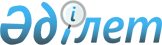 О внесении изменений в приказ Председателя Агентства Республики Казахстан по статистике от 29 сентября 2010 года № 275 "Об утверждении статистических форм и инструкций по их заполнению общегосударственных статистических наблюдений по статистике торговли и инструкций по их заполнению"
					
			Утративший силу
			
			
		
					Приказ Председателя Агентства Республики Казахстан по статистике от 4 августа 2011 года № 213. Зарегистрирован в Министерстве юстиции Республики Казахстан 23 сентября 2011 года № 7199. Утратил силу приказом Председателя Агентства Республики Казахстан по статистике от 2 августа 2013 года № 174       Сноска. Утратил силу приказом Председателя Агентства РК по статистике от 02.08.2013 № 174 (вводится в действие с 01.01.2014).      В соответствии с подпунктами 2) и 7) статьи 12 Закона Республики Казахстан «О государственной статистике», ПРИКАЗЫВАЮ:



      1. Внести в приказ Председателя Агентства Республики Казахстан по статистике от 29 сентября 2010 года № 275 «Об утверждении статистических форм и инструкций по их заполнению общегосударственных статистических наблюдений по статистике торговли» (зарегистрированный в Реестре государственной регистрации нормативных правовых актов под № 6603, опубликованный в газете «Казахстанская правда» от 3 февраля 2011 года № 38-39 (26459-26460), от 5 февраля 2011 года № 42-43 (26463-26464), от 8 февраля 2011 года № 44-45 (26465-26466) следующие изменения:

      в пункте 1:



      подпункты 3) и 4) изложить в следующей редакции:



      «3) статистическую форму общегосударственного статистического наблюдения «Отчет предприятия, оказывающего услуги в сфере торговли, общественного питания и ремонта автотранспортных средств» (код 0651102, индекс 1-ВТ, периодичность квартальная), согласно приложению 3 к настоящему приказу;

      4) Инструкцию по заполнению статистической формы общегосударственного статистического наблюдения «Отчет предприятия, оказывающего услуги в сфере торговли, общественного питания и ремонта автотранспортных средств» (код 0651102, индекс 1-ВТ, периодичность квартальная), согласно приложению 4 к настоящему приказу;»;



      подпункты 17) и 18) изложить в следующей редакции:



      «17) статистическую форму общегосударственного статистического наблюдения «Отчет о деятельности автозаправочных и газозаправочных станций» (код 0711104, индекс G003, периодичность годовая), согласно приложению 17 к настоящему приказу;

      18) Инструкцию по заполнению статистической формы общегосударственного статистического наблюдения «Отчет о деятельности автозаправочных и газозаправочных станций» (код 0711104, индекс G003, периодичность годовая), согласно приложению 18 к настоящему приказу;»;



      приложения 3, 4, 7, 8, 11, 12, 17, 18 изложить в следующей редакции согласно приложениям 1, 2, 3, 4, 5, 6, 7, 8 к настоящему приказу.



      2. Департаменту правового и организационного обеспечения совместно с Департаментом стратегического развития Агентства Республики Казахстан по статистике обеспечить в установленном законодательством порядке: 



      1) государственную регистрацию настоящего приказа в Министерстве юстиции Республики Казахстан;



      2) официальное опубликование в средствах массовой информации настоящего приказа после его государственной регистрации в Министерстве юстиции Республики Казахстан.



      3. Департаменту стратегического развития Агентства Республики Казахстан по статистике довести настоящий приказ до сведения структурных подразделений и территориальных органов Агентства Республики Казахстан по статистике.



      4. Контроль за исполнением настоящего приказа возложить на Ответственного секретаря Агентства Республики Казахстан по статистике.



      5. Настоящий приказ подлежит опубликованию и вводится в действие с 1 января 2012 года.      Председатель                               А. Смаилов      «СОГЛАСОВАН»

      Исполняющий обязанности

      Министра экономического развития

      и торговли Республики Казахстан

      ________________ Д. Шаженова

      1 cентября 2011 года

Приложение 1       

к приказу Председателя   

Агентства Республики Казахстан

по статистике от 4 августа 

2011 года № 213     

1. Тауарлардың түрлері бойынша бөлшек сауда көлемін көрсетіңіз 

Укажите объем розничной торговли по видам товаров 

*СҚТТСН - Сауданың қызмет түрлері бойынша тауарлардыңстатистикалық номенклатурасы

СНТВУТ - Статистическая номенклатура товаров по видам услуг торговли

2.Тауарлардың түрлері бойынша көтерме сауда көлемін көрсетіңіз, мың теңге

Укажите объем оптовой торговли по видам товаров

3. Сыйақы немесе шарт негізінде көтерме саудада сату көлемін көрсетіңіз, мың теңге

Укажите объем оптовой торговли за вознаграждение или на договорной основе, тысяч тенге 

4. Сауданың үстеме бағасы бойынша ақпаратты көрсетіңіз, мың теңге

Укажите информацию о торговой наценке, тысяч тенге 

5. Тамақ өнімдері мен сусындар ұсыну бойынша қызметтерді өткізу көлемін көрсетіңіз, мың теңге

Укажите объем реализации услуг по предоставлению продуктов питания и напитков, тысяч тенге

6. Көлік құралдарына техникалық қызметтер және жөндеу бойынша қызмет көрсетудің өткізу көлемін көрсетіңіз, мың теңге

Укажите объем реализации услуг по техобслуживанию и ремонту автотранспортных средств, тысяч тенге

7. Қосалқы қызмет түрлері бойынша өндірілген және өткізілген өнімдер (тауарлар, жұмыстар, қызметтер) көлемін көрсетіңіз, мың теңге 

Укажите объемы производства и реализации продукции (товаров, работ, услуг) по вторичным видам деятельности, тысяч тенге

8. Нақты бары туралы ақпаратты көрсетіңіз

Укажите информацию о наличии:интернет-дүкен   иә  _   жоқ   _

интернет-магазина  да |_|    нет |_|интернет-кафе    иә   _   жоқ   _ 

интернет-кафе      да  |_|   нет  |_|

9. Сіз бөлшек сауданы қазіргі заманғы сауда форматтары арқылы жүзеге асырасыз ба?

Осуществляете ли Вы розничную торговлю через современные торговые форматы?      иә  _  жоқ   _

      да  |_|   нет |_|Атауы Мекен-жайы                     Мекен-жайы

Наименование ____________________        Адрес____________________ _________________________________        _________________________

                                     Телефоны

                                         Телефон:_________________

Электрондық почта мекен-жайы

Адрес электронной почты ___________________________

Орындаушының тегі және телефоны

Фамилия и телефон исполнителя ____________________ Тел.____________

Басшы                            (Аты-жөні, тегі, қолы)

Руководитель      __________________(Ф.И.О., подпись)________________

Бас бухгалтер                    (Аты-жөні, тегі, қолы)_________

Главный бухгалтер __________________ (Ф.И.О., подпись)_______________М.О.

М.П.

Приложение 2 к приказу Председателя 

Агентства Республики Казахстан по 

статистике от 4 августа 2011 года № 213

Приложение 4 к приказу Председателя 

Агентства Республики Казахстан 

по статистике от 29 сентября 2010 года № 275 

Инструкция по заполнению статистической формы

общегосударственного статистического наблюдения «Отчет

предприятия, оказывающего услуги в сфере торговли,

общественного питания и ремонта автотранспортных средств»

(код 0651102, индекс 1-ВТ, периодичность квартальная)

      1. Настоящая Инструкция разработана в соответствии с подпунктом 7) статьи 12 Закона Республики Казахстан «О государственной статистике» и детализирует заполнение статистической формы общегосударственного статистического наблюдения «Отчет предприятия, оказывающего услуги в сфере торговли, общественного питания и ремонта автотранспортных средств» (код 0651102, индекс 1-ВТ, периодичность квартальная).



      2. Следующие определения применяются в целях заполнения данной статистической формы:



      1) оптовая торговля через агентов (за вознаграждение или на договорной основе) – деятельность комиссионных агентов и других посредников оптовой торговли, осуществляющих за вознаграждение сделки от имени или за счет других лиц или фирм, а также связанная со сведением продавцов с покупателями;



      2) розничная торговля – предпринимательская деятельность по продаже покупателю товаров, предназначенных для личного, семейного, домашнего или иного использования, не связанного с предпринимательской деятельностью;



      3) интернет – магазин – совокупность программ, работающих на Web-сайте, которые позволяют покупателю дистанционно выбрать товар из каталога и оформить его заказ;



      4) интернет - кафе – кафе, магазин или любое место отдыха, где имеется компьютер, подключенный к всемирной сети;



      5) крупный торговый объект - торговый объект с торговой площадью не менее 2000 квадратных метров и выше;



      6) основной вид деятельности предприятия – вид деятельности, добавленная стоимость которого превышает добавленную стоимость любого другого вида деятельности, осуществляемого предприятием; 



      7) современные торговые форматы - крупные торговые объекты и торговые сети;



      8) вторичный вид деятельности – вид деятельности, который осуществляется, помимо основного, с целью производства продукции (работ, услуг) для третьих лиц;



      9) оптовая торговля – предпринимательская деятельность по реализации товаров, предназначенных для последующей продажи или иных целей, не связанных с личным, семейным, домашним и иным подобным использованием;



      10) торговая наценка – элемент цены продавца, обеспечивающий ему возмещение затрат по продаже товаров и получение прибыли;



      11) товарные запасы – количество товаров в денежном или натуральном выражении, находящихся в торговых предприятиях, на складах, в пути на определенную дату;



      12) торговая сеть - совокупность двух и более торговых объектов с суммарной торговой площадью не менее 2000 квадратных метров, которые находятся под общим управлением или используются под единым коммерческим обозначением или иных средств индивидуализации.



      3. Услуги по предоставлению продуктов питания и напитков включают услуги по предоставлению продуктов питания и напитков, включая полный ассортимент продуктов питания и напитков, пригодных для немедленного употребления, как в традиционных ресторанах, так и в ресторанах самообслуживания или быстрого обслуживания, работающих как постоянно, так и временно, с или без предоставления сидячих мест. 



      4. Услуги по техническому обслуживанию и ремонту автомобилей и мотоциклов включают техническое обслуживание и ремонт транспортных средств: механические, электротехнические ремонтные работы, ремонт систем электронного впрыска топлива, регулярный осмотр и текущий ремонт, ремонт кузова, запчастей для транспортных средств, мойка, полировка, распыление и покраска, ремонт лобовых стекол и окон, сидений; ремонт шин камер, их установку или замену; антикоррозийную обработку; установка запчастей и принадлежностей, не являющуюся частью производственного процесса.



      5. Информацию о наличии интернет – кафе, заполняют предприятия, согласно коду 56 «Услуги по предоставлению продуктов питания и напитков» Общего классификатора видов экономической деятельности.



      В объем реализации товаров и услуг включается сумма денежной выручки, полученной юридическими лицами за проданные покупателям товары, продукцию и оказанные услуги за наличный и безналичный расчет. 



      Для целей статистического наблюдения объем реализации товаров приводится в фактических продажных ценах, включающих торговую наценку, без налога на добавленную стоимость, акцизов.



      6. Арифметико-логический контроль:



      1) Раздел 4 «Укажите информацию о торговой наценке»:



      графа 1 > графа 2 для каждой строки



      2) Раздел 5 «Укажите объем реализации услуг по предоставлению продуктов питания и напитков»:



      строка 1 = строк 2-4



      3) Раздел 6 «Укажите объем реализации услуг по техобслуживанию и ремонту транспортных средств»: 



      строка 1= строк 2-3.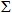 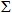 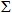 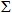 

Приложение 3 к приказу Председателя

Агентства Республики Казахстан  

по статистике         

от 4 августа 2011 года № 213  

Кұрметті респондент!

Уважаемый респондент!      Қазақстан Республикасы Статистика агенттігі Сізге пікіртерімге қатысқаныңыз үшін алдын-ала алғыс айтады және осы сауалнама сұрақтарына жауап беруіңізді өтіне сұрайды. Сауалнама жасырын түрде жүргізіледі, ал Сізден алынған деректер Қазақстан Республикасының қолданыстағы заңнамасына сәйкес жария етілмейді және тауарларды өткізудің барлық арналарын есепке ала отырып республикадағы тауар айналымы көлемін сипаттайтын көрсеткіштердің орташа статистикалық есебі үшін ғана пайдаланылады. 



      Агентство Республики Казахстан по статистике заранее благодарит Вас за участие в опросе и убедительно просит ответить на вопросы настоящей анкеты. Анкетирование анонимное, а полученные от Вас данные, согласно действующему законодательству Республики Казахстан, не разглашаются и будут использованы только для расчета среднестатистических показателей, характеризующих объемы товарооборота в республике с учетом всех каналов реализации товаров.

1. Сіз айына неше күн сатасыз           _ _        күндер

Сколько дней в течение месяца Вы торгуете  |_|_|         дней



2. Сіз көрсеткен кезең аралығында қанша сомаға саттыңыз, мың теңге (бір баған ғана толтырылады)

На какую сумму Вы продали товаров за указанный период, в тысячах тенге (заполняется только одна графа)

3. Жалпы өткізген өнімдер көлемінен, %-бен көрсетіңіз:

Укажите, в % от общего объема реализованной продукции 

4. Сіз өткізетін тауарлардың орташа үстеме бағасы қандай, %-бен                                                                                _ _ _

Какова в среднем торговая наценка на реализуемые Вами товары,в %|_|_|_|

Какова в среднем торговая наценка на реализуемые Вами товары, в

%  

Ынтымақтастығыңыз үшін алғыс айтамыз!

Благодарим за сотрудничество!

Приложение 4 к приказу    

Председателя Агентства Республики

Казахстан по статистике    

от 4 августа 2011 года № 213 

Приложение 8 к приказу       

Председателя Агентства Республики  

Казахстан по статистике от 29 сентября

2010 года № 213          

Инструкция по заполнению статистической формы

общегосударственного

статистического наблюдения «Анкета выборочного обследования

физических лиц, торгующих на рынках» (код 0732102, индекс

1-рынок, периодичность квартальная)

      1. Настоящая Инструкция разработана в соответствии с подпунктом 7) статьи 12 Закона Республики Казахстан «О государственной статистике» и детализирует заполнение статистической формы общегосударственного статистического наблюдения «Анкеты выборочного обследования физических лиц, торгующих на рынках» (код 0732102, индекс 1-рынок, периодичность квартальная).



      2. Следующие определения применяются в целях заполнения данной статистической формы:



      1) торговый рынок – обособленный имущественный комплекс с централизацией функций хозяйственного обслуживания территории, управления и охраны, действующий на постоянной основе, изолированный от прилегающей территории, предназначенный для торговой деятельности и обеспеченный площадкой для стоянки автотранспортных средств в пределах границ своей территории; 



      2) торговая наценка - часть цены, обеспечивающая возмещение затрат по продаже товаров и получению прибыли, то есть разница между стоимостью реализованных товаров в продажных и покупных ценах за вычетом налога на добавленную стоимость, акцизов и других налогов;



      3) объем реализации товаров и услуг - сумма денежной выручки, полученной за проданные покупателям товары, продукцию и оказанные услуги.



      3. Обследование рынков осуществляется на продовольственных, непродовольственных, специализированных и универсальных рынках. Обследованием охватывается деятельность следующих категорий физических лиц: торгующих на рынках по разовым талонам, индивидуальных предпринимателей. Анкетированием не охватываются юридические лица, торгующие на территории рынков.



      Со слов опрашиваемого в статистической форме заполняется количество дней торговли, среднедневной (среднемесячный) оборот, вид продаваемых товаров, происхождение товаров, размер торговой наценки. Объем реализации товаров приводится в фактических продажных ценах, включающих торговую наценку, указывается в целых числах. Приложение к статистической форме заполняется интервьюером: распределение числа продавцов по отдельным товарным группам определяется визуально, объем реализации на основании опроса. 



      4. Арифметико-логический контроль:



      Количество дней, указанных в разделе 1 не должно быть более 31.



      В разделе 2 заполняется информация об объеме однодневной (месячной) продаже товаров.



      В разделе 3 и 4 указанные значения не должны превышать 100 %

Приложение 5 к приказу    

Председателя Агентства Республики

Казахстан по статистике    

от 4 августа 2011 года № 213 

1. Отын мен энергия ресурстары туралы ақпаратты көрсетіңіз

Укажите информацию о ресурсах топлива и энергии

2 Отын мен энергияны бөлу туралы ақпаратты көрсетіңіз

Укажите информацию о распределении топлива и энергии

3. Отынның және энергияның айналымы туралы ақпаратты көрсетіңіз (1 бөлімнің 3 бағаның, 2 бөлімнің 12 бағаның ашу)

Укажите информацию об оборотах топлива и энергии (расшифровка граф 3 раздела 1, графы 12 раздела 2)Атауы                               Мекен-жайы

Наименование _______________________ Адрес ________________________

___________________________          Телефоны

                                     Телефон: _____________________

Электрондық мекен-жайы

Электронный адрес ________________

Орындаушының тегі және телефоны

Фамилия и телефон исполнителя______________Тел.____________________

Басшы                         (Аты-жөні, тегі, қолы)

Руководитель____________________ (Ф.И.О.,подпись)__________________

Бас бухгалтер                 (Аты-жөні, тегі, қолы)

Главный бухгалтер ______________ (Ф.И.О., подпись) ________________

                                         М.О

                                         М.П.

Приложение к статистической форме

«Топливно-энергетический     

баланс» (индекс 1-ТЭБ,      

код 0661104, периодичность годовая) 

Коэффициенты пересчета теплоэнергии

      Для отдельных предприятий и организаций, не имеющих измерительных приборов для систематического определения отпуска теплоэнергии, при незначительном потреблении последней допускается в виде исключения определение этого показателя расчетным путем по расходу топлива и среднему коэффициенту полезного действия (далее – КПД) котельной. Средневзвешенный КПД котельной определяется на основании периодических теплотехнических испытаний.



      При известном КПД котельной можно пользоваться удельными расходами топлива на 1 Гкал отпущенного тепла, приведенными в следующей таблице:



      Удельный расход топлива на 1 Гкал отпущенного тепла

      Зная расход топлива в котельной за отчетный год и КПД котельной за отчетный год, можно определить расчетным путем отпуск теплоэнергии. Котельная израсходовала за отчетный год 1000 тонн угля с калорийным эквивалентом 0,8 при КПД котельной, равной 72 %. Расход условного топлива за отчетный год составит: Вусл.=1000*0,8= 800 т. Так как при КПД котельной 72 % на отпуск 1 Гкал потребуется, согласно приведенной выше таблице, 198,41 кг условного топлива, то количество отпущенной теплоэнергии будет равно:

                          Qот = 800*1000 = 4032 Гкал

                                 198,41



      Пересчет отпущенной горячей воды или пара в теплоэнергию производится по теплосодержанию воды или пара соответствующего давления и температуры перегрева. Котельная за год отпустила 2000 т насыщенного пара при среднем давлении 14 ата. При данном давлении теплосодержание пара составляет 662,2 ккал/кг пара. Следовательно, общее количество отпущенного тепла равно 2000х1000х666,2=1332,4 Гкал.

Приложение 6 к приказу Председателя     

Агентства Республики Казахстан      

по статистике от 4 августа 2011 года № 213

Приложение 12 к приказу Председателя  

Агентства Республики Казахстан по   

статистике от 29 сентября 2010 года № 275 

Инструкция по заполнению статистической формы

общегосударственного статистического наблюдения

«Топливно-энергетический баланс» (код 0661104, индекс 1-ТЭБ,

периодичность годовая)

      1. Настоящая Инструкция разработана в соответствии с подпунктом 7) статьи 12 Закона Республики Казахстан «О государственной статистике» и детализирует заполнение статистической формы общегосударственного статистического наблюдения «Топливно-энергетический баланс» (код 0661104, индекс 1-ТЭБ, периодичность годовая).



      2. Следующие определения применяются в целях заполнения данной статистической формы:



      1) ресурсы баланса - перечень статей, характеризующих источники формирования топливно-энергетических ресурсов;



      2) производство (добыча) - количество добытых или произведенных на территории республики топливно-энергетических ресурсов;



      3) импорт - количество топлива, полученного из других стран (включая страны Содружества Независимых Государств);



      4) экспорт - количество топлива, поставленного как в ближнее, так и в дальнее зарубежье;



      5) природное топливо - уголь, горючие сланцы, топливный торф, дрова для отопления, нефть включая газовый конденсат, природный газ;



      6) природные энергетические ресурсы - относятся: гидроэнергия, атомная и геотермальная и ветровая энергия и учитываемые по количеству выработанной на их базе электро- и тепло энергия.



      3. Раздел 1 «Информация о ресурсах топлива и энергии» заполняется в том случае, если предприятие осуществляло производство, добычу топливо или имело остатки в отчетном году или поступило со стороны от других предприятий и организаций топливо и энергии.



      В графе 2 «Производство (добыча)» записывается производство каждого вида топлива и энергии или собственная добыча, осуществляемые предприятием на территории своей области. При этом предприятия, являющиеся производителями топлива или энергии, показывают по графе 2 все количество произведенного топлива и энергии, добытого на территории своей области, как предназначенное для собственных нужд, так подлежащее сдаче сбытовым организациям или непосредственной поставке потребителям.



      В графе 3 «Поступило со стороны из всех источников» показывается поступление каждого вида топлива и энергии от предприятий своей области и других областей республики, в том числе по импорту. Поступление по импорту показывается в балансе организаций, осуществляющей их сбыт продукции, непосредственно получающих топливо из импорта для последующей поставки потребителям. В графу 3 также включаются прочие поступления и перечисления из других видов топлива, а также перечисления в другие виды топлива.



      Топливо, отгруженное органам нефтепродуктообеспечения с перевалочных нефтебаз другим сбытовым организациям для поставки потребителям или для отгрузки на экспорт, ни в ресурсной, ни в распределительной части этим органом не показывается, так как это топливо будет отражено в балансе того органа нефтепродуктообеспечения, который непосредственно производил отгрузку топлива потребителям или на экспорт. Топливо, поступившее для закладки в госрезерв, оплаченное не из средств отчитывающегося предприятия и учитываемое бухгалтерией на забалансовых счетах, в графу 3 не записывается.



      В графе 4 «Всего ресурсов» указывается общий итог ресурсов каждого вида топлива и энергии.



      4. В графах 1 и 12 показываются остатки на начало и конец отчетного года всех видов топливно-энергетических ресурсов в натуральном выражении, числящихся в остатках предприятия, ведомственных складов и баз снабжения, в котельных, цеховых кладовых, у производственных агрегатов, штабелях, бункерах, стационарных и передвижных емкостях, на строительных площадках и других местах хранения, списанные на производственные, строительные, сельскохозяйственные или другие нужды, но фактически еще не израсходованные на начало отчетного года, а также на паровозах, находящихся в депо, в баках автомобилей. Предприятия - потребители топливно энергетических ресурсов, являющиеся одновременно производителями топливно энергетических ресурсов, а также сбытовые организации – поставщики топливно энергетических ресурсов, записывают в графах 1 и 12 все остатки топливно энергетических ресурсов, как потребительские, то есть остатки, предназначенные для собственных нужд предприятий или сбытовых организаций, так и товарные - остатки, подлежащие сдаче сбытовым организациям или непосредственной поставке потребителям. 



      Нефтепроводные предприятия и предприятия магистральных газопроводов включают в графы 1 и 12 также остатки нефти, нефтепродуктов и природного газа в трубопроводах, промежуточных емкостях, газгольдерах и остатки газа в подземных газохранилищах. Остатки топлива, отложенные в госрезерв и мобзапас, в графах 1 и 12 не записываются.



      5. Графа 5 раздела 2 заполняется только теми предприятиями, которые расходуют топливо и энергию на преобразование в другие виды энергии - электрической и тепловой энергии (предприятия, имеющие электростанции и котельные) и электроэнергию – на отпуск тепловой энергии (предприятия, имеющие электрокотлы). Также включаются потери топлива и энергии при генерировании (преобразовании их в другой вид энергии).



      6. В графах 6 и 7 записывается количество отдельных видов топлива, израсходованное в качестве сырья на переработку в другие виды топлива (без технологических потерь при переработке и брикетирования, которые учитываются в графе 10) на нефтеперерабатывающих предприятиях, нефтестабилизационных установках, газоперерабатывающих, сланцевых, коксогазовых, коксохимических, на углеобогатительных фабриках и прочих топливоперерабатыващих предприятиях.



      Расходы нефти и газа в качестве сырья на производство других видов топлива – продуктов переработки нефти и газа на нефтестабилизационных установках и газоперерабатывающих предприятиях, указываются в графе 7 в количествах, равных сумме осадка в продукцию (без технологических потерь, которые отражаются в графе 10).



      Расход нефти на нефтеперерабатывающих предприятиях записывается в графе 7 в том объеме, который был израсходован на производство только топливных продуктов (мазут, бензин, дизельное, и керосин). Также указывается количество топлива, израсходованного в качестве сырья на производство химической, нефтехимической и другой нетопливной продукции (за вычетом технологических потерь).



      7. В графе 8 учитывается расход топлива в качестве материала на нетопливные нужды. К ним относятся: мазут и моторное топливо, используемые в качестве смазки керосин и бензин, расходуемые на промывку деталей, уголь, применяемый в качестве добавки к глинистым растворам при бурении нефтяных скважин, а также в качестве фильтрующего вещества, газ, закачиваемый в пласт для поднятия пластового давления и обеспечения газлифтной добычи нефти и продувки газопроводов, уголь и мазут, расходуемые для приготовления формовочной земли в литье, нефть, расходуемая на промывку скважин, на покрытии полотна автомобильных дорог, топливные дрова, расходуемые на производство тарной дощечки, стружки.



      Расход топлива в бытовых отопительных котельных производительностью менее 20 Гкал/час в этой графе не показывается, а учитывается в графе 9 «Непосредвенно в качестве топлива или энергии» с расшифровкой, как расход на коммунальные и культурно-бытовые нужды.



      8. В графе 9 указывается:



      1) количество топлива и энергии, израсходованное на производственно-технологические (включая потери при техпроцессах производства), сельскохозяйственные, строительные, транспортные, коммунально-бытовые и другие нужды непосредственно, без предварительного преобразования их в какой-либо другой вид энергии (электрическую и тепловую энергию);



      2) расходы: топлива и энергии в промышленных и отопительных печах, аппаратах и других технологических установках, в силовых двигателях, непосредственно приводящих в движение рабочие машины, механизмы и различные транспортные средства, подъемно-транспортное оборудование, сельскохозяйственные машины;



      3) на отопление, освещение, вентиляцию и горячее водоснабжение производственных и административных зданий, на коммунальные и культурно-бытовые нужды;



      4) электроэнергии на собственные нужды электростанций и котельных. 



      Несмотря на то, что в бытовых отопительных котельных, производительностью менее 20 Гкал/час, компрессорных и газогенераторных установках, используемых в сельском хозяйстве паропреобразователях и котлах, находящихся на судах, топливо предварительно преобразуется в другие виды энергии, которые используются для производственно-технологических или транспортных нужд, оно учитывается как непосредственный расход в качестве топлива или энергии и показывается в балансе по графе 9. Это связано с тем, что на предприятиях, имеющих такие установки, как правило, отсутствует система учета выработки тепловой энергии, сжатого воздуха, или генераторного газа.



      Электроэнергия, расходуемая районными котельными и электробойлерными установками, не состоящими на балансе электростанций, не включается в объем полезного отпуска электроэнергии. В сводном балансе энергоуправления это количество электроэнергии учитывают в графе 9:



      1) теплоэнергия, предназначенная для непосредственного потребления на различные производственно-технологические, строительные, сельскохозяйственные, транспортные и коммунально-бытовые нужды;



      2) расход теплоэнергии в прямодействующих паровых насосах и паровых молотах;



      3) морские и речные порты и аэропорты, в которых бункеруются суда или заправляются самолеты, приписанные к портам других областей, записывают произведенный ими отпуск топлива указанным транспортным средствам как собственный расход порта.



      9. В графе 10 указываются потери угля вместе с породой при обогащении и сортировке на обогатительных фабриках угольной, металлургической и коксохимической промышленности (без учета шлама и промпродукта, используемых как энергетическое топливо), потери угля при брикетировании, нефти при обессоливании и обезвоживании, а также технологические потери и отходы топлива, связанные с его переработкой в другие виды и на производство химической, нефтехимической и другой нетопливной продукции. В этой графе записываются также все виды недостач и потерь топлива при хранении и транспортировке, оформленные соответствующими актами. Сюда же включаются потери в результате сжигания в факелах газа нефте- и газопереработки (на нефте- и газоперерабатывающих предприятиях), выбрасывания в атмосферу доменного и коксового газа (на металлургических и коксохимических предприятиях), потери электрической и тепловой энергии в сетях общего пользования.



      В графу 10 не включаются:



      1) потери топлива, связанные с преобразованием в другие виды энергии;



      2) потери электрической и тепловой энергии в общезаводских сетях, которые входят в общезаводские нормы расхода на производство промышленной продукции; 



      3) отходы лесозаготовок и деревообработки, отработанные масла смазочные, щелока сульфатные, отходы химического производства, лигнин и прочие горючие отходы производств, неиспользуемые в результате отсутствия на предприятиях разработанной технологии. 



      10. В графу 11 записывается топливо и энергия, отпущенные предприятием в отчетном году из своего наличия другим предприятиям и организациям своей области и другим областям, на экспорт, населению, включая выдачу топлива и отпуск энергии своим рабочим и служащим, а также на бункеровку. По данной графе записывается также отпуск нефтепродуктов автозаправочными станциями населению.



      11. Из общего поступления топлива и энергии со стороны из всех источников, указанного в графе 1 раздела 3, выделяются поступления:



      от предприятий и организаций своей области - графа 2;



      от предприятий и организаций, расположенных в других областях республики - графа 4 с соответствующей записью кодов этих областей в графе 3.



      Оптовые предприятия или предприятия - потребители, получающие непосредственно виды энергоносителей по импорту (из вне Республики Казахстан), записывают размер этого поступления в графу 5 раздела 3.



      В графах 6 - 12 расшифровывается отпуск каждого вида топливно - энергетического ресурса, отраженного в графе 11 раздела 2. При этом выделяется отпуск:



      предприятиям и организациям своей области - графа 7; 



      предприятиям и организациям, расположенным в других областях республики - графа 9 с соответствующей записью кодов этих областей в графе 8;



      предприятиям, которые осуществляют отгрузку топливно - энергетического ресурса морскими портами и аэропортами, в которых бункеруются иностранные суда и заправляются иностранные самолеты (бункеровка - количество топлива, поставленного морским судам и самолетам разных стран, включая военные и рыболовные суда) - графа 11 раздела 3;



      населению, включая рабочих и служащих - графа 12.



      Примечание: х - данная позиция не подлежит заполнению.



      12. Арифметико-логический контроль:



      Раздел 1 «Укажите информацию о ресурсах топлива и энергии»



      графа 4 = граф 1-3.



      Раздел 3 «Об оборотах топлива и энергии»



      графа 1 = граф 2, 4, 5;



      графа 6 = граф 7, 9, 10, 11, 12.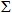 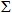 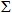 

Приложение 7 к приказу Председателя     

Агентства Республики Казахстан      

по статистике от 4 августа 2011 года № 213

1. Автожанармай құю және газ құю станцияларындағы материалдық-техникалық қойма бойынша (бұдан әрі - АЖҚС мен ГҚС) ақпаратты көрсетіңіз

Укажите информацию по материально-технической базе автозаправочных и газозаправочных станций (далее - АЗС и ГАЗС)

2. Басқа өңірлердегі АЖҚС мен ГҚС желісінің нақты бары туралы ақпаратты көрсетіңіз

Укажите информацию о наличии сети АЗС и ГАЗС в других регионах

3. АЖҚС мен ГҚС бойынша бөлшек саудадағы мұнай өнімдерін өткізу көлемін және оның есепті жылдың соңына қалдықтары туралы ақпаратты көрсетіңіз

Укажите информацию об объеме розничной торговли нефтепродуктов на АЗС и ГАЗС и их остатках на конец отчетного года

4. АЖҚС мен ГҚС бойынша мұнай өнімдерін өткізу көлемі туралы ақпаратты көрсетіңіз

Укажите информацию об объеме реализации нефтепродуктов на АЗС и ГАЗС

5. АЖҚС мен ГҚС аумағындағы тауарлардың және қызметтердің өткізу көлемі

Объем реализации товаров и услуг на территории АЗС и ГАЗСАтауы                            Мекен-жайы

Наименование _______________________ Адрес  ________________________               _______________________ Телефоны 

                                     Телефон: ______________________

Электрондық мекен-жайы

Электронный адрес ___________________________

Орындаушының тегі және телефоны

Фамилия и телефон исполнителя ___________________ Тел._______________

Басшы                            (Аты-жөні, тегі, қолы)

Руководитель ______________________ (Ф.И.О.,подпись)_________________

Бас бухгалтер                    (Аты-жөні, тегі, қолы)

Главный бухгалтер __________________ (Ф.И.О., подпись)_______________М.О.

М.П.

Приложение 8 к приказу Председателя   

Агентства Республики Казахстан     

по статистике от 4 августа 2011 года № 213

Приложение 18 к приказу Председателя

Агентства Республики Казахстан    

по статистике от 29 сентября     

2010 года № 275           

Инструкция по заполнению статистической формы

общегосударственного статистического наблюдения

«Отчет о деятельности автозаправочных и газозаправочных

станций» (код 0711104, индекс G-003, годовая периодичность)

      1. Настоящая Инструкция разработана в соответствии с подпунктом 7) статьи 12 Закона Республики Казахстан «О государственной статистике» и детализирует заполнение статистической формы общегосударственного статистического наблюдения «Отчет о деятельности автозаправочных и газозаправочных станций» (код 0711104, индекс G-003, годовая периодичность).



      2.Следующие определения применяются в целях заполнения данной статистической формы:



      1) автозаправочная станция (далее - АЗС) - технологический комплекс, оснащенный оборудованием, обеспечивающим хранение и розничную реализацию нефтепродуктов в следующих типах:



      станционарного типа - АЗС, предназначенная для заправки нефтепродуктами транспортных средств через топливораздаточные колонки;



      контейнерного типа - АЗС с наземным расположением резервуаров для хранения нефтепродуктов, технологическая система которой характеризуется размещением топливораздаточных колонок в контейнере хранения нефтепродуктов, выполненном как единое заводское изделие;



      передвижного типа - АЗС - мобильная технологическая система, установленная на автомобильном шасси, прицепе, полуприцепе, выполненная как единое заводское изделие;



      2) нефтепродукты - отдельные виды нефтепродуктов (бензин,

авиационное и дизельное топливо, мазут);



      3) торговая площадь - площадь торгового объекта, занятая специальным оборудованием, предназначенная для выкладки, демонстрации товаров, обслуживания покупателей и проведения денежных расчетов с покупателями при продаже товаров, прохода покупателей;



      4) топливно-раздаточная колонка - установка, предназначенная для измерения объема и выдачи нефтепродуктов при заправке транспортных средств и в тару потребителя;



      5) остатки - количество нефтепродуктов в денежном выражении, находящееся на АЗС (ГАЗС*), на складах, в пути на определенную дату;



      6) резервуар - стационарный сосуд, предназначенный для хранения нефтепродуктов;



      7) платежная электронная карточка - средство доступа к деньгам через электронные или иные устройства, которое содержит информацию, позволяющую держателю такой карточки осуществлять платежи, получать наличные деньги, производить обмен валют и другие операции;



      8) талоны - документ, предназначенные для приобретения нефтепродуктов организациями по заключенным договорам купли-продажи с продавцом, который организует отпуск нефтепродуктов через определенную сеть АЗС.



      3. В разделе 1 указана информация по материально-технической базе автозаправочных и газозаправочных станций, указывается количество АЗС и ГАЗС на конец отчетного периода - всего и в том числе по видам: стационарные, контейнерные, передвижные. В случае наличия на территории АЗС и ГАЗС магазинов, указываются сведения об их количестве и торговой площади.



      В разделе 2 указывается инфомация о наличии сети АЗС и ГАЗС в других регионах. Заполняется только головным предприятием.



      В разделе 3 показатель «Объем розничной торговли нефтепродуктов, всего» отражает сумму денежной выручки, полученной за реализованные покупателям нефтепродукты, за наличный расчет и по платежным карточкам. Объем реализации учитывается по продажной стоимости, без налога на добавленную стоимость и акцизов.



      По графе 3 указывается объем продаж, платежи по которым осуществляются посредством электронных платежных карточек.



      В разделе 4 по строке 1 указана информация об использовании нефтепродуктов на АЗС и ГАЗС на собственные нужды юридических лиц.



      По строке 2 показывается объем реализации нефтепродуктов по талонам юридическим лицам.



      В разделе 5 указывается информация об объеме реализации товаров и оказанных услуг на территории АЗС и ГАЗС.



      _______________________

      * Здесь и далее ГАЗС - газозаправочная станция
					© 2012. РГП на ПХВ «Институт законодательства и правовой информации Республики Казахстан» Министерства юстиции Республики Казахстан
				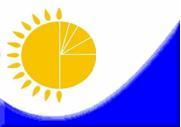 Мемлекеттік статистика

органдары құпиялылығына

кепілдік береді

Конфиденциальность гарантируется

органами государственной

статистикиМемлекеттік статистика

органдары құпиялылығына

кепілдік береді

Конфиденциальность гарантируется

органами государственной

статистикиҚазақстан

Республикасы

Статистика агенттігі

Төрағасының 2010

жылғы 29 қыркүйектегі

№ 275 бұйрығына

3-қосымшаЖалпымемлекеттік статистикалық

байқау бойынша статистикалық

нысан

Статистическая форма по

общегосударственному

статистическому наблюдениюЖалпымемлекеттік статистикалық

байқау бойынша статистикалық

нысан

Статистическая форма по

общегосударственному

статистическому наблюдениюПриложение 3 к

приказу Председателя

Агентства Республики

Казахстан по

статистике от 29

сентября 2010 года №

275Аумақтық органға

тапсырылады

Представляется

территориальному

органу

Статистикалық

нысанды

www.stat.gov.kz

сайтынан алуға

болады

Статистическую форму

можно получить на

сайте www.stat.gov.kzМемлекеттік статистиканың тиісті органдарына алғашқы статистикалық

деректерді уақтылы тапсырмау, дәйекті емес деректерді беру әкімшілік

құқық бұзушылық болып табылады және Қазақстан Республикасының

қолданыстағы заңнамасына сәйкес жауапкершілікке әкеп соғады.

Несвоевременное представление, предоставление недостоверных первичных

статистических данных в соответствующие органы государственной статистики

являются административными правонарушениями и влекут за собой ответственность в

соответствии с действующим законодательством Республики Казахстан.Мемлекеттік статистиканың тиісті органдарына алғашқы статистикалық

деректерді уақтылы тапсырмау, дәйекті емес деректерді беру әкімшілік

құқық бұзушылық болып табылады және Қазақстан Республикасының

қолданыстағы заңнамасына сәйкес жауапкершілікке әкеп соғады.

Несвоевременное представление, предоставление недостоверных первичных

статистических данных в соответствующие органы государственной статистики

являются административными правонарушениями и влекут за собой ответственность в

соответствии с действующим законодательством Республики Казахстан.Мемлекеттік статистиканың тиісті органдарына алғашқы статистикалық

деректерді уақтылы тапсырмау, дәйекті емес деректерді беру әкімшілік

құқық бұзушылық болып табылады және Қазақстан Республикасының

қолданыстағы заңнамасына сәйкес жауапкершілікке әкеп соғады.

Несвоевременное представление, предоставление недостоверных первичных

статистических данных в соответствующие органы государственной статистики

являются административными правонарушениями и влекут за собой ответственность в

соответствии с действующим законодательством Республики Казахстан.Мемлекеттік статистиканың тиісті органдарына алғашқы статистикалық

деректерді уақтылы тапсырмау, дәйекті емес деректерді беру әкімшілік

құқық бұзушылық болып табылады және Қазақстан Республикасының

қолданыстағы заңнамасына сәйкес жауапкершілікке әкеп соғады.

Несвоевременное представление, предоставление недостоверных первичных

статистических данных в соответствующие органы государственной статистики

являются административными правонарушениями и влекут за собой ответственность в

соответствии с действующим законодательством Республики Казахстан.Статистикалық нысан коды 0651102

Код статистической формы 0651102

1-ІС

1-ВТСтатистикалық нысан коды 0651102

Код статистической формы 0651102

1-ІС

1-ВТСауда, қоғамдық тамақтандыру

және автокөлік құралдарын

жөндеу саласында қызмет

көрсететін кәсіпорынның есебі

Отчет предприятия, оказывающего

услуги в сфере торговли,

общественного питания

и ремонта автотранспортных средств
Тоқсандық

КвартальнаяЕсепті кезең   _   тоқсан     _ _ _ _   жыл

Отчетный период |_|   квартал    |_|_|_|_|  годЕсепті кезең   _   тоқсан     _ _ _ _   жыл

Отчетный период |_|   квартал    |_|_|_|_|  годЕсепті кезең   _   тоқсан     _ _ _ _   жыл

Отчетный период |_|   квартал    |_|_|_|_|  годЭкономикалық қызметтің негізгі түрі экономикалық қызмет түрлерінің жалпы

жіктеуіші кодтарына сәйкес келетін (бұдан әрі – ЭҚЖЖ): 45 –

автомобильдер мен мотоциклдерді сату, оларға техникалық қызмет көрсету

және жөндеу; 46 – автомобильдер мен мотоциклдер саудасынан басқа,

көтерме сауда; 47 – бөлшек сауда және тұрмыстық бұйымдар мен жеке

пайдаланатын заттарды жөндеу; 56 – тамақ өнімдері мен сусындарды ұсыну

бойынша қызметтер болып табылатын заңды тұлғалар және (немесе) олардың

құрылымдық және оқшауланған бөлімшелері тапсырады.

Представляют юридические лица и (или) их структурные и обособленные

подразделения, основной вид экономической деятельности которых относится согласно

кодам Общего классификатора видов экономической деятельности (далее-ОКЭД): 45 –

оптовая и розничная торговля автомобилями и мотоциклами и их ремонт; 46 – оптовая

торговля, за исключением, автомобилей и мотоциклов; 47 – розничная торговля,

кроме торговли автомобилями и мотоциклами; 56 – услуги по предоставлению

продуктов питания и напитков.Экономикалық қызметтің негізгі түрі экономикалық қызмет түрлерінің жалпы

жіктеуіші кодтарына сәйкес келетін (бұдан әрі – ЭҚЖЖ): 45 –

автомобильдер мен мотоциклдерді сату, оларға техникалық қызмет көрсету

және жөндеу; 46 – автомобильдер мен мотоциклдер саудасынан басқа,

көтерме сауда; 47 – бөлшек сауда және тұрмыстық бұйымдар мен жеке

пайдаланатын заттарды жөндеу; 56 – тамақ өнімдері мен сусындарды ұсыну

бойынша қызметтер болып табылатын заңды тұлғалар және (немесе) олардың

құрылымдық және оқшауланған бөлімшелері тапсырады.

Представляют юридические лица и (или) их структурные и обособленные

подразделения, основной вид экономической деятельности которых относится согласно

кодам Общего классификатора видов экономической деятельности (далее-ОКЭД): 45 –

оптовая и розничная торговля автомобилями и мотоциклами и их ремонт; 46 – оптовая

торговля, за исключением, автомобилей и мотоциклов; 47 – розничная торговля,

кроме торговли автомобилями и мотоциклами; 56 – услуги по предоставлению

продуктов питания и напитков.Экономикалық қызметтің негізгі түрі экономикалық қызмет түрлерінің жалпы

жіктеуіші кодтарына сәйкес келетін (бұдан әрі – ЭҚЖЖ): 45 –

автомобильдер мен мотоциклдерді сату, оларға техникалық қызмет көрсету

және жөндеу; 46 – автомобильдер мен мотоциклдер саудасынан басқа,

көтерме сауда; 47 – бөлшек сауда және тұрмыстық бұйымдар мен жеке

пайдаланатын заттарды жөндеу; 56 – тамақ өнімдері мен сусындарды ұсыну

бойынша қызметтер болып табылатын заңды тұлғалар және (немесе) олардың

құрылымдық және оқшауланған бөлімшелері тапсырады.

Представляют юридические лица и (или) их структурные и обособленные

подразделения, основной вид экономической деятельности которых относится согласно

кодам Общего классификатора видов экономической деятельности (далее-ОКЭД): 45 –

оптовая и розничная торговля автомобилями и мотоциклами и их ремонт; 46 – оптовая

торговля, за исключением, автомобилей и мотоциклов; 47 – розничная торговля,

кроме торговли автомобилями и мотоциклами; 56 – услуги по предоставлению

продуктов питания и напитков.Экономикалық қызметтің негізгі түрі экономикалық қызмет түрлерінің жалпы

жіктеуіші кодтарына сәйкес келетін (бұдан әрі – ЭҚЖЖ): 45 –

автомобильдер мен мотоциклдерді сату, оларға техникалық қызмет көрсету

және жөндеу; 46 – автомобильдер мен мотоциклдер саудасынан басқа,

көтерме сауда; 47 – бөлшек сауда және тұрмыстық бұйымдар мен жеке

пайдаланатын заттарды жөндеу; 56 – тамақ өнімдері мен сусындарды ұсыну

бойынша қызметтер болып табылатын заңды тұлғалар және (немесе) олардың

құрылымдық және оқшауланған бөлімшелері тапсырады.

Представляют юридические лица и (или) их структурные и обособленные

подразделения, основной вид экономической деятельности которых относится согласно

кодам Общего классификатора видов экономической деятельности (далее-ОКЭД): 45 –

оптовая и розничная торговля автомобилями и мотоциклами и их ремонт; 46 – оптовая

торговля, за исключением, автомобилей и мотоциклов; 47 – розничная торговля,

кроме торговли автомобилями и мотоциклами; 56 – услуги по предоставлению

продуктов питания и напитков.Тапсыру мерзімі — есепті кезеңнен кейінгі 25.

Срок представления - 25 числа после отчетного периода.Тапсыру мерзімі — есепті кезеңнен кейінгі 25.

Срок представления - 25 числа после отчетного периода.Тапсыру мерзімі — есепті кезеңнен кейінгі 25.

Срок представления - 25 числа после отчетного периода.Тапсыру мерзімі — есепті кезеңнен кейінгі 25.

Срок представления - 25 числа после отчетного периода.КҰЖЖ коды         _ _ _ _ _ _ _ _   _ _ _ _

Код ОКПО          |_|_|_|_|_|_|_|_| |_|_|_|_|КҰЖЖ коды         _ _ _ _ _ _ _ _   _ _ _ _

Код ОКПО          |_|_|_|_|_|_|_|_| |_|_|_|_|КҰЖЖ коды         _ _ _ _ _ _ _ _   _ _ _ _

Код ОКПО          |_|_|_|_|_|_|_|_| |_|_|_|_|КҰЖЖ коды         _ _ _ _ _ _ _ _   _ _ _ _

Код ОКПО          |_|_|_|_|_|_|_|_| |_|_|_|_|БСН коды      _ _ _ _ _ _ _ _ _ _ _ _ 

код БИН       |_|_|_|_|_|_|_|_|_|_|_|_|БСН коды      _ _ _ _ _ _ _ _ _ _ _ _ 

код БИН       |_|_|_|_|_|_|_|_|_|_|_|_|БСН коды      _ _ _ _ _ _ _ _ _ _ _ _ 

код БИН       |_|_|_|_|_|_|_|_|_|_|_|_|БСН коды      _ _ _ _ _ _ _ _ _ _ _ _ 

код БИН       |_|_|_|_|_|_|_|_|_|_|_|_|Жол

коды

Код 

строкКөрсеткіш

атауы

Наименование 

показателяСҚТТСН*

коды

Код СНТВУТЗаттай

көріністегі

бөлшек сауда

көлемі 

Объем 

розничной 

торговли

в натуральном

выраженииҚұндық

көріністегі

бөлшек сауда

көлемі 

мың теңге

Объем 

розничной

торговли в

стоимостном

выражении, 

тысяч тенгеБөлшек сауда

кәсіпорында-

рындағы

тауарлық

қорлардың

көлемі, 

мың теңге

Товарные 

запасы на 

предприятиях розничной 

торговли, 

тысяч тенгеАБВ1231Барлығы

ВсегоЖол 

коды

Код

строкиКөрсеткіш атауы

Наименование показателяСҚТТСН

коды

Код 

СНТВУТҚұндық

көріністегі

көтерме сауда

көлемі 

мың теңге

Объем оптовой 

торговли в

стоимостном

выражении, 

тысяч тенгеКөтерме сауда

кәсіпорында-

рындағы

тауарлық 

қорлардың

көлемі, 

мың теңге

Товарныезапасы 

на предприятиях

оптовой

торговли, 

тысяч тенгеАБ1231Барлығы

ВсегоЖол

коды

Код 

строкиҚызметтер атауы

Наименование услуг Барлығы

ВсегоАБ11Сыйақы немесе шарт негізінде көтерме 

саудада сату көлемі

Объем оптовой торговли за вознаграждение или 

на договорной основеЖол

коды

Код

строкиҚызметтер атауы

Наименование услугБарлығы

ВсегоОның ішінде

қызметтің 

негізгі түрі 

бойынша

Из нее по 

основному виду

деятельностиАБ121Құндық көріністегі бөлшек сауда

көлеміне сауданың үстеме бағасы

Торговая наценка в стоимостном выражении 

на объем розничной торговли 2Құндық көріністегі көтерме сауда

көлеміне сауданың үстеме бағасы

Торговая наценка в стоимостном выражении 

на объем оптовой торговлиЖол

коды

Код

строкиҚызметтер атауы

Наименование услуг Барлығы

ВсегоАБ11Тамақ өнімдері мен сусындар ұсыну

бойынша қызметтерді өткізу көлемі, барлығы

Объем услуг по предоставлению продуктов

питания и напитков, всегоолардан:

из них:2мейрамханалар және тамақ өнімдерін

жеткізу бойынша қызметтер 

рестораны и услуги по доставке продуктов

питания 3тапсырыспен тамақ жеткізу және тамақ

өнімдерін жеткізу бойынша басқа қызметтер

доставка пищи на заказ и другие услуги по

доставке продуктов питания4сусындар беру 

подача напитков Жол 

коды

Код

строкиҚызметтер атауы

Наименование услуг Барлығы

ВсегоАБ11Автомобильдерге, мотоциклдерге техникалық

қызметтер және жөндеу бойынша қызмет

көрсету көлемі, барлығы

Объем услуг по техническому обслуживанию и

ремонту автомобилей, мотоциклов, всегоолардан:

из них:2техникалық қызмет көрсету және автокөлік

құралдарын жөндеу

техническое обслуживание и ремонт

автотранспортных средств3мотоциклдер мен мотороллерлерге техникалық

қызмет көрсету және жөндеу 

техническое обслуживание и ремонт мотоциклов и

мотороллеровЖол

коды

Код

строкиҚызмет түрлерінің атауы

Наименование вида деятельностиЭҚЖЖ

коды

Код

ОКЭДӨнімдерді

(тауарлар,

жұмыс, қызмет)

өндіру мен

өткізу көлемі

Объем производства

и реализации

продукции (товаров,

работ, услуг)АБВ112345678910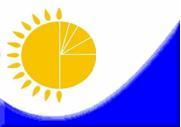 Мемлекеттік статистика

органдары құпиялылығына

кепілдік береді

Конфиденциальность

гарантируется органами

государственной статистикиМемлекеттік статистика

органдары құпиялылығына

кепілдік береді

Конфиденциальность

гарантируется органами

государственной статистикиҚазақстан Республикасы

Статистика агенттігі

төрағасының 2010 жылғы

29 қыркүйектегі № 275

бұйрығына 7-қосымшаЖалпымемлекеттік

статистикалық байқау

бойынша статистикалық

нысан

Статистическая форма по

общегосударственному

статистическому наблюдениюЖалпымемлекеттік

статистикалық байқау

бойынша статистикалық

нысан

Статистическая форма по

общегосударственному

статистическому наблюдениюПриложение 7 к приказу

Председателя Агентства

Республики Казахстан по

статистике от 29 сентября

2010 года № 275Аумақтық органға тапсырылады

Представляется территориальному органу

Статистикалық нысанды www.stat.gov.kz сайтынан алуға болады

Статистическую форму можно получить на сайте www.stat.gov.kzАумақтық органға тапсырылады

Представляется территориальному органу

Статистикалық нысанды www.stat.gov.kz сайтынан алуға болады

Статистическую форму можно получить на сайте www.stat.gov.kzАумақтық органға тапсырылады

Представляется территориальному органу

Статистикалық нысанды www.stat.gov.kz сайтынан алуға болады

Статистическую форму можно получить на сайте www.stat.gov.kzАумақтық органға тапсырылады

Представляется территориальному органу

Статистикалық нысанды www.stat.gov.kz сайтынан алуға болады

Статистическую форму можно получить на сайте www.stat.gov.kzСтатистикалық нысан коды 0732102

Код статистической формы 0732102

1-базар

1-рынокСтатистикалық нысан коды 0732102

Код статистической формы 0732102

1-базар

1-рынокБазарда сауда қызметін жүзеге

асыратын жеке тұлғаларды

іріктемелі зерттеу

сауалнамасы

Анкета выборочного обследования

физических лиц, торгующих на

рынках
Тоқсандық

КвартальнаяЕсепті кезең   _   тоқсан  _ _ _ _   жыл

Отчетный период |_|   квартал |_|_|_|_|  годЕсепті кезең   _   тоқсан  _ _ _ _   жыл

Отчетный период |_|   квартал |_|_|_|_|  годЕсепті кезең   _   тоқсан  _ _ _ _   жыл

Отчетный период |_|   квартал |_|_|_|_|  годБазарда сауда жасайтын жеке тұлғалар сұралады.

Опрашиваются физические лица, торгующие на рынкахБазарда сауда жасайтын жеке тұлғалар сұралады.

Опрашиваются физические лица, торгующие на рынкахБазарда сауда жасайтын жеке тұлғалар сұралады.

Опрашиваются физические лица, торгующие на рынкахБазарда сауда жасайтын жеке тұлғалар сұралады.

Опрашиваются физические лица, торгующие на рынкахҚала, аудан

Город, районБазардың

атауы

Наименование

рынкаБазар типі

Тип рынка

азық-түлік

продовольственный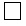 

азық-түлік емес

непродовольстве-

нный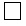 

маманданды-

рылған 

специализиро-

ванный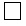 

әмбебап 

универсаль-

ный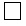 Тауар атауы

Вид товараЖол

коды

Код

строкиСауданың 1 күнге

есептегендегі сатылған

тауарлар көлемі

Объем проданных товаров в

расчете на 1 день торговлиСауданың 1 айға

есептегендегі сатылғ

н тауарлар көлемі

Объем проданных товаров

в расчете на 1 месяц

торговлиАБ12Азық-түлік 

Продовольственные 1Азық-түлік емес 

Непродовольственные 2Жол

коды

Код

строкиТауар атауы

Вид товараАзық-түлік

ПродовольственныеАзық-түлік емес

Непродовольстве-

нныеАБ121Отандық тауарлар

Отечественные товарысоның ішінде:

в том числе:1.1өзінің қосалқы шаруашылығы-

нан, саяжайдан, фермерлік

шаруашылықтан өсірілген

өнімдер, үй шаруашылығы

жағдайында өндірілген

тауарлар

продукция выращенная на своем

приусадебном участке, даче,

фермерском хозяйстве, товары,

произведенные в домашних

условиях2Импорттық тауарлар

Импортные товары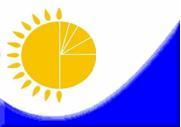 Мемлекеттік статистика

органдары құпиялылығына

кепілдік береді

Конфиденциальность гарантируется

органами государственной

статистикиМемлекеттік статистика

органдары құпиялылығына

кепілдік береді

Конфиденциальность гарантируется

органами государственной

статистикиҚазақстан

Республикасы

Статистика агенттігі

төрағасының 2010жылғы

29 қыркүйектегі

№ 275

бұйрығына 11-қосымшаЖалпымемлекеттік статистикалық

байқау бойынша статистикалық

нысан

Статистическая форма по

общегосударственному

статистическому наблюдениюЖалпымемлекеттік статистикалық

байқау бойынша статистикалық

нысан

Статистическая форма по

общегосударственному

статистическому наблюдениюПриложение 11 к

приказу Председателя

Агентства

Республики Казахстан

по статистике от 29

сентября 2010 года №

275Аумақтық органға

тапсырылады

Представляется

территориальному

органу

Статистикалық

нысанды

www.stat.gov.kz

сайтынан алуға

болады

Статистическую форму

можно получить на

сайте www.stat.gov.kzМемлекеттік статистиканың тиісті органдарына алғашқы статистикалық

деректерді уақтылы тапсырмау, дәйекті емес деректерді беру әкімшілік

құқық бұзушылық болып табылады және Қазақстан Республикасының

қолданыстағы заңнамасына сәйкес жауапкершілікке әкеп соғады.

Несвоевременное представление, предоставление недостоверных первичных

статистических данных в соответствующие органы государственной статистики

являются административными правонарушениями и влекут за собой ответственность в

соответствии с действующим законодательством Республики Казахстан.Мемлекеттік статистиканың тиісті органдарына алғашқы статистикалық

деректерді уақтылы тапсырмау, дәйекті емес деректерді беру әкімшілік

құқық бұзушылық болып табылады және Қазақстан Республикасының

қолданыстағы заңнамасына сәйкес жауапкершілікке әкеп соғады.

Несвоевременное представление, предоставление недостоверных первичных

статистических данных в соответствующие органы государственной статистики

являются административными правонарушениями и влекут за собой ответственность в

соответствии с действующим законодательством Республики Казахстан.Мемлекеттік статистиканың тиісті органдарына алғашқы статистикалық

деректерді уақтылы тапсырмау, дәйекті емес деректерді беру әкімшілік

құқық бұзушылық болып табылады және Қазақстан Республикасының

қолданыстағы заңнамасына сәйкес жауапкершілікке әкеп соғады.

Несвоевременное представление, предоставление недостоверных первичных

статистических данных в соответствующие органы государственной статистики

являются административными правонарушениями и влекут за собой ответственность в

соответствии с действующим законодательством Республики Казахстан.Мемлекеттік статистиканың тиісті органдарына алғашқы статистикалық

деректерді уақтылы тапсырмау, дәйекті емес деректерді беру әкімшілік

құқық бұзушылық болып табылады және Қазақстан Республикасының

қолданыстағы заңнамасына сәйкес жауапкершілікке әкеп соғады.

Несвоевременное представление, предоставление недостоверных первичных

статистических данных в соответствующие органы государственной статистики

являются административными правонарушениями и влекут за собой ответственность в

соответствии с действующим законодательством Республики Казахстан.Статистикалық нысан коды 0661104

Код статистической формы 0661104

1-ОЭБ

1-ТЭБСтатистикалық нысан коды 0661104

Код статистической формы 0661104

1-ОЭБ

1-ТЭБОтын-энергетикалық баланс

Топливно-энергетический баланс
Жылдық

ГодоваяЕсепті кезең     _ _ _ _ жыл

Отчетный период   |_|_|_|_|годЕсепті кезең     _ _ _ _ жыл

Отчетный период   |_|_|_|_|годЕсепті кезең     _ _ _ _ жыл

Отчетный период   |_|_|_|_|годЭкономикалық қызмет түріне қарамастан отын мен энергияны жеткізуші және

тұтынушы болып табылатын заңды тұлғалар және (немесе) олардың құрылымдық

және оқшауланған бөлімшелері тапсырады.

Представляют юридические лица и (или) их структурные и обособленные

подразделения, независимо от вида экономической деятельности, являющиеся

поставщиками и потребителями топлива и энергии.Экономикалық қызмет түріне қарамастан отын мен энергияны жеткізуші және

тұтынушы болып табылатын заңды тұлғалар және (немесе) олардың құрылымдық

және оқшауланған бөлімшелері тапсырады.

Представляют юридические лица и (или) их структурные и обособленные

подразделения, независимо от вида экономической деятельности, являющиеся

поставщиками и потребителями топлива и энергии.Экономикалық қызмет түріне қарамастан отын мен энергияны жеткізуші және

тұтынушы болып табылатын заңды тұлғалар және (немесе) олардың құрылымдық

және оқшауланған бөлімшелері тапсырады.

Представляют юридические лица и (или) их структурные и обособленные

подразделения, независимо от вида экономической деятельности, являющиеся

поставщиками и потребителями топлива и энергии.Экономикалық қызмет түріне қарамастан отын мен энергияны жеткізуші және

тұтынушы болып табылатын заңды тұлғалар және (немесе) олардың құрылымдық

және оқшауланған бөлімшелері тапсырады.

Представляют юридические лица и (или) их структурные и обособленные

подразделения, независимо от вида экономической деятельности, являющиеся

поставщиками и потребителями топлива и энергии.Тапсыру мерзімі — 25 наурыз.

Срок представления - 25 марта.Тапсыру мерзімі — 25 наурыз.

Срок представления - 25 марта.Тапсыру мерзімі — 25 наурыз.

Срок представления - 25 марта.Тапсыру мерзімі — 25 наурыз.

Срок представления - 25 марта.КҰЖЖ коды         _ _ _ _ _ _ _ _   _ _ _ _

Код ОКПО          |_|_|_|_|_|_|_|_| |_|_|_|_|КҰЖЖ коды         _ _ _ _ _ _ _ _   _ _ _ _

Код ОКПО          |_|_|_|_|_|_|_|_| |_|_|_|_|КҰЖЖ коды         _ _ _ _ _ _ _ _   _ _ _ _

Код ОКПО          |_|_|_|_|_|_|_|_| |_|_|_|_|КҰЖЖ коды         _ _ _ _ _ _ _ _   _ _ _ _

Код ОКПО          |_|_|_|_|_|_|_|_| |_|_|_|_|БСН коды  _ _ _ _ _ _ _ _ _ _ _ _ 

код БИН   |_|_|_|_|_|_|_|_|_|_|_|_|БСН коды  _ _ _ _ _ _ _ _ _ _ _ _ 

код БИН   |_|_|_|_|_|_|_|_|_|_|_|_|БСН коды  _ _ _ _ _ _ _ _ _ _ _ _ 

код БИН   |_|_|_|_|_|_|_|_|_|_|_|_|БСН коды  _ _ _ _ _ _ _ _ _ _ _ _ 

код БИН   |_|_|_|_|_|_|_|_|_|_|_|_|Жол

коды

Код

стро-

киОтын және энергия

түрлері

Виды топлива и

энергииӨлшем

бірлі-

гі

Единица

измере-

нияРесурстар

РесурсыРесурстар

РесурсыРесурстар

Ресурсыресур-

стардың

барлығы

всего

ресурсовЖол

коды

Код

стро-

киОтын және энергия

түрлері

Виды топлива и

энергииӨлшем

бірлі-

гі

Единица

измере-

нияжыл

басында-

ғы

қалдық

остатки

на начало

годашығарыл-

ғаны

(өндіріл-

гені)

производ-

ство

(добыча)басқа

көздер

тарапынан

түскені

поступило со

стороны из

всех

источниковресур-

стардың

барлығы

всего

ресурсовАБВ12341Тас көмір

Уголь каменныйтонна

тонн2Брикеттер түйіршік-

тер және тас

көмірден алынған

қатты отынның осыған

ұқсас түрлері

Брикеты, шарики и

аналогичны е виды

топлива твердого,

полученные из угля

каменноготонна

тонн3Лигнит (қоңыр көмір)

Лигнит (уголь бурый)тонна

тонн4Шикі мұнай (көмір-

сутектің табиғи

қоспасы), шайырлы

минералдардын

алынған мұнайды қоса

Нефть сырая (природная

смесь углеводородов),

включая нефть,

полученную из минералов

битуминозныхтонна

тонн5Газ конденсаты

Конденсат газовыйтонна

тонн6Газ күйіндегі табиғи

газ (тауарлық

шығару)

Газ природный

(естественный) в

газообразном состоянии

(товарный выпуск)мың

текшем

тыс.

куб. м7Ілеспе мұнай газы

Газ нефтяной попутныймың

текшем

тыс.

куб. м8Тас көмірден,

лигниттен немесе

шымтезектен алынған

кокс және жартылай

кокс;

реторлы көмір

Кокс и полукокс из угля

каменного, лигнита или

торфа; уголь ретортныйтонна

тонн9Ағаш үгінділері мен

қалдықтары

Опилки и отходы

древесныетонна

тонн10Авиациялық піспекті

қозғалтқыштарға

арналған авиациялық

бензин(айдау

температурасы 30-220

градус Цельсии)

Бензин авиационный

(температура перегонки

30-220 градусов

Цельсия) для двигателей

авиационных поршневыхтонна

тонн11Құрамында қорғасыны

бар 0,013 г/л одан

жоғары TEL немесе

TML қосылмаған

ұшқынды тұтандыру

қозғалтқышқа

арналған (қызу

температурасы

30-220 Цельсия

градусы)

мотор бензині

Бензин моторный

(температура перегонки

- 30-220 градусов

Цельсия) для двигателей

с искровым зажиганием,

с содержание м свинца

не более 0,013 г/л,

без добавок TEL или TMLтонна

тонн12Бензин түріндегі

реактивті отын

Топливо реактивное типа

бензинатонна

тонн13Керосин

Керосинтонна

тонн14Газойльдер (дизель

отыны)

Газойли (топливо

дизельное)тонна

тонн15Жанатын мазут отыны

Мазут топочныйтонна

тонн16Тұрмыстық пеш отыны

Топливо печное бытовоетонна

тонн17Ағаш отыны

Топливо древесноетығыз-

дығы

текше

м

куб. м

плот18Сұйытылған пропан

мен бутан

Пропан и бутан

сжиженныетонна

тонн19Тазартылған майлар,

этилен, пропилен,

бутилен және өзге

де мұнай газдарын

қоса

Газы очищенные, включая

этилен, пропилен,

бутилен, бутадиен и

газы нефтяные прочиетонна

тонн20Бензин араласқан газ

Газ отбензиненныймың

текше

м

тыс.

куб. м21Мұнай және тақтатас

коксы

Кокс нефтяной и

сланцевыйтонна

тонн22Мұнай және тақтатас

битумдары

Битумы нефтяной и

сланцевыйтонна

тонн23Домна газы

Газ доменныймың

текше

м

тыс.

куб. м24Коксты газ

Газ коксовыймың

текше

м

тыс.

куб. м25Мұнай өңдеу

зауыттарында

айдаумен алынған газ

Газ, полученный

перегонкой на

нефтеперерабатывающих

заводахмың

текше

м

тыс.

куб. м26Электр энергиясы

Электроэнергиямың

кВт.с

тыс.

кВт.чХ27Жылу энергиясы

ТеплоэнергияГкал

ГкалХ28Су электрстанциялары

өндірген су электр

энергиясы

Гидроэлектроэнергия,

произведенная

гидроэлектростанциямимың

кВт.с

тыс.

кВт.чХ29Жел электр

станциялары өндірген

жел электр энергиясы

Электроэнергия

ветровая, произведенная

ветровыми

электростанциямимың кВт.с

тыс.

кВт.чХ30Күн электрстан-

циялары өндірген

күн электр энергиясы

Электроэнергия

солнечная,

произведенная

солнечными

электростанциямимың

кВт.с

тыс.

кВт.чХ31Геотермалды электр

станциялары өндірген

геотермалды электр

энергиясы

Электроэнергия

геотермальная,

произведенная

геотермальными

электростанциямимың кВт.с

тыс.

кВт.чХЖол

ко-

ды

Код

ст-

рокиОтын және

энергия

түрлері

Виды топлива

и энергииӨлшем

бірлігі

Единица

измере-

нияБөлу

РаспределениеБөлу

РаспределениеБөлу

РаспределениеБөлу

РаспределениеБөлу

РаспределениеБөлу

РаспределениеБөлу

РаспределениеЕсеп-

ті

жыл-

дың

со-

ңын-

дағы

отын-

ның

қал-

дық-

тары

Остат-

ки на

конец

отчет-

ного

годаЖол

ко-

ды

Код

ст-

рокиОтын және

энергия

түрлері

Виды топлива

и энергииӨлшем

бірлігі

Единица

измере-

нияшығындалғаны

израсходованошығындалғаны

израсходованошығындалғаны

израсходованошығындалғаны

израсходованошығындалғаны

израсходованошы-

ғын

по-

терихал-

ққа

және

бас-

қада

кәс-

іп-

орын-

дарға

жі-

бері-

ігені

отпу-

щено

на

сторо-

ну

другим

предп-

рия-

тиям

и

насе-

лениюЕсеп-

ті

жыл-

дың

со-

ңын-

дағы

отын-

ның

қал-

дық-

тары

Остат-

ки на

конец

отчет-

ного

годаЖол

ко-

ды

Код

ст-

рокиОтын және

энергия

түрлері

Виды топлива

и энергииӨлшем

бірлігі

Единица

измере-

ниясоның ішінде

в том числесоның ішінде

в том числесоның ішінде

в том числесоның ішінде

в том числесоның ішінде

в том числешы-

ғын

по-

терихал-

ққа

және

бас-

қада

кәс-

іп-

орын-

дарға

жі-

бері-

ігені

отпу-

щено

на

сторо-

ну

другим

предп-

рия-

тиям

и

насе-

лениюЕсеп-

ті

жыл-

дың

со-

ңын-

дағы

отын-

ның

қал-

дық-

тары

Остат-

ки на

конец

отчет-

ного

годаЖол

ко-

ды

Код

ст-

рокиОтын және

энергия

түрлері

Виды топлива

и энергииӨлшем

бірлігі

Единица

измере-

нияэнер-

гия

және

отын-

ның

басқа

түрі-

не

жаң-

арту-

ға

на

преоб-

разо-

вание

в

другие

виды

энер-

гии и

топли-

вашикізат

ретінде

в качестве

сырьяшикізат

ретінде

в качестве

сырьяо-

тынға

қа-

жет-

ті

емес

ма-

тери-

ал

түр-

інде

в

ка

чест-

ве

ма-

тери

ала

на

не-

топ-

лив-

ные

нуждытіке-

лей

отын

мен

энер-

гия

ре-

тінде

не-

пос-

редс-

тве-

нно в

ка-

чест-

ве

топ-

лива

или

энер-

гиишы-

ғын

по-

терихал-

ққа

және

бас-

қада

кәс-

іп-

орын-

дарға

жі-

бері-

ігені

отпу-

щено

на

сторо-

ну

другим

предп-

рия-

тиям

и

насе-

лениюЕсеп-

ті

жыл-

дың

со-

ңын-

дағы

отын-

ның

қал-

дық-

тары

Остат-

ки на

конец

отчет-

ного

годаЖол

ко-

ды

Код

ст-

рокиОтын және

энергия

түрлері

Виды топлива

и энергииӨлшем

бірлігі

Единица

измере-

нияэнер-

гия

және

отын-

ның

басқа

түрі-

не

жаң-

арту-

ға

на

преоб-

разо-

вание

в

другие

виды

энер-

гии и

топли-

ваоты-

ның

бас-

қа

түр-

ле-

ріне

өн-

деу

на

пере-

ра-

бот-

ку в

дру-

гие

виды

топ-

ливахимия-

мұнай

мен

химия-

лық

өнді-

ріске

және

отын-

дық

емес

басқада

өнім

на

произ-

водство

хими-

ческой,

нефте-

хими-

ческой и

другой

нетоп-

ливной

продук-

циио-

тынға

қа-

жет-

ті

емес

ма-

тери-

ал

түр-

інде

в

ка

чест-

ве

ма-

тери

ала

на

не-

топ-

лив-

ные

нуждытіке-

лей

отын

мен

энер-

гия

ре-

тінде

не-

пос-

редс-

тве-

нно в

ка-

чест-

ве

топ-

лива

или

энер-

гиишы-

ғын

по-

терихал-

ққа

және

бас-

қада

кәс-

іп-

орын-

дарға

жі-

бері-

ігені

отпу-

щено

на

сторо-

ну

другим

предп-

рия-

тиям

и

насе-

лениюЕсеп-

ті

жыл-

дың

со-

ңын-

дағы

отын-

ның

қал-

дық-

тары

Остат-

ки на

конец

отчет-

ного

годаАБВ567891011121Тас көмір

Уголь

каменныйтонна

тонн2Брикеттер,

түйіршік-

тер

және тас

көмірден

алынған

қатты

отынның

осыған

ұқсас

түрлері

Брикеты,

шарики и

аналогичные

видытонна

тонн3Лигнит

(қоңыр

көмір)

Лигнит (уголь

бурый)тонна

тонн4Шикі мұнай

(көмірсу-

тегінің

табиғи

қоспасы),

шайырлы

минерал-

дардан

алынған

мұнайды

қоса

Нефть сырая

(природная

смесь

углеводотонна

тонн5Газ

конденсаты

Конденсат

газовыйтонна

тонн6Газ

күйіндегі

табиғи газ

(тауарлық

шығару)мың

текше м

тыс.

куб. м7Ілеспе

мұнай газы

Газ нефтяной

попутныймың

текше м

тыс.

куб. м8Тас

көмірден,

лигниттен

немесе

шымтезек-

тен

алынған

кокс және

жартылай

кокс;

реторлы

көміртонна

тонн9Ағаш

үгінділері

мен

қалдықтары

Опилки и

отходы

древесныетонна

тонн10Авиациялық

піспекті

қозғалт-

қыштарға

арналған

авиациялық

бензин

(айдау

температу-

расы 

30-220

градус

Цельсии)

Бензин

авиационный

(температура

перегонки

30-220

градусов

Цельсия) для

двигателей

авиационных

поршневыхтонна

тонн11Құрамында

қорғасыны

бар 0,013

г/л одан

жоғары TEL

немесе TML

қосылмаған

ұшқынды

тұтандыру

қозғалт-

қышқа

арналған

(қызу

температу-

расы

30-220

Цельсия

градусы)

мотор

бензині

Бензин

моторный

(температура

перегонки -

30-220

градусов

Цельсия) для

двигателей с

искровым

зажиганием, с

содержанием

свинца не

более 0,013

г/л, без

добавок TEL

или TMLтонна

тонн12Бензин

түріндегі

реактивті

отын

Топливо

реактивное

типа бензинатонна

тонн13Керосин

Керосинтонна

тонн14Газойльдер

(дизель

отыны)

Газойли

(топливо

дизельное)тонна

тонн15Жанатын

мазут отыны

Мазут

топочныйтонна

тонн16Тұрмыстық

пеш отыны

Топливо

печное

бытовоетонна

тонн17Ағаш отыны

Топливо

древесноетығыз-

дығы

текше м

куб. м

плот18Сұйытылған

пропан мен

бутан

Пропан и

бутан

сжиженныетонна

тонн19Тазартыл-

ған

майлар,

этилен,

пропилен,

бутилен

және

өзге де

мұнай

газдарынтонна

тонн20Бензин

араласқан

газ

Газ

отбензинен-

ныймың

текше м

тыс.

куб. м21Мұнай және

тақтатас

коксы

Кокс нефтяной

и сланцевыйтонна

тонн22Мұнай және

тақтатас

битумдары

Битумы

нефтяной и

сланцевыйтонна

тонн23Домна газы

Газ доменныймың

текше м

тыс.

куб. м24Коксты газ

Газ коксовыймың

текше м

тыс.

куб. м25Мұнай

өңдеу

зауытта-

рында

айдаумен

алынған

газ

Газ,

полученный

перегонкой

намың

текше м

тыс.

куб. м26Электр

энергиясы

Электроэнер-

гиямың

кВт.с

тыс.

кВт.чХХХХ27Жылу

энергиясы

ТеплоэнергияГкал

ГкалХХХХ28Су электр

станция-

лары

өндірген

су

электр

энергиясымың

кВт.с

тыс.

кВт.чХХХХ29Жел электр

станция-

лары

өндірген

жел электр

энергиясы

Электроэнер-

гия

ветровая,

произведен-

ная

ветровыми

электростан-

циямимың

кВт.с

тыс.

кВт.чХХХХ30Күн электр

станция-

лары

өндірген

күн электр

энергиясы

Электроэнер-

гия

солнечная,

произведен-

ная

солнечными

электростан-

циямимың

кВт.с

тыс.

кВт.чХХХХ31Геотермал-

ды

электр

станцияла-

ры

өндірген

геотермал-

ды

электр

энергиясы

Электроэнер-

гия

геотермаль-

ная,

произведен-

ная

геотермаль-

нымимың

кВт.с

тыс.

кВт.чХХХХОтын

және

энер-

гия

түр-

лері

Виды

топ-

лива

и

энер-

гииӨл-

шем

бір-

ігі

Еди-

ни-

ца

из-

ме-

ре-

нияБар-

лық

көз-

дер-

ден

түс-

кені

бар-

лығы:

(бағ

1=

бағ.

2+

бағ

4+

бағ.

5)

Пос-

ту-

пило

со

сто-

роны

из

всех

ис-

точ-

ни-

ков

–

все-

го:

(гр.1

= гр

2+гр

4+гр

5)соның ішінде

в том числесоның ішінде

в том числесоның ішінде

в том числесоның ішінде

в том числеБарлық

көз-

дерден

халық-

қа,

ұйым-

дарға,

басқа

да

жібе-

рілге-

ні –

барлы-

ғы (6

бағ=

бағ.7+

бағ.9+

бағ.10

+

бағ.11

+

бағ.

12).

Отпу-

щено

на

сторону

другим,

орга-

низа-

циям,

насе-

лению

из

всех

ис-

точиков

–

всего

(гр.6

=гр.7

+гр.9

+гр.1

0+гр.

11+гр

.12)соның ішінде

в том числесоның ішінде

в том числесоның ішінде

в том числесоның ішінде

в том числесоның ішінде

в том числесоның ішінде

в том числеОтын

және

энер-

гия

түр-

лері

Виды

топ-

лива

и

энер-

гииӨл-

шем

бір-

ігі

Еди-

ни-

ца

из-

ме-

ре-

нияБар-

лық

көз-

дер-

ден

түс-

кені

бар-

лығы:

(бағ

1=

бағ.

2+

бағ

4+

бағ.

5)

Пос-

ту-

пило

со

сто-

роны

из

всех

ис-

точ-

ни-

ков

–

все-

го:

(гр.1

= гр

2+гр

4+гр

5)ұйымдар-

дан және

кәсіпо-

рындардан

предприя-

тиям и

организа-

циямұйымдар-

дан және

кәсіпо-

рындардан

предприя-

тиям и

организа-

циямұйымдар-

дан және

кәсіпо-

рындардан

предприя-

тиям и

организа-

циямим-

порт

бой-

ынша

по

им-

портуБарлық

көз-

дерден

халық-

қа,

ұйым-

дарға,

басқа

да

жібе-

рілге-

ні –

барлы-

ғы (6

бағ=

бағ.7+

бағ.9+

бағ.10

+

бағ.11

+

бағ.

12).

Отпу-

щено

на

сторону

другим,

орга-

низа-

циям,

насе-

лению

из

всех

ис-

точиков

–

всего

(гр.6

=гр.7

+гр.9

+гр.1

0+гр.

11+гр

.12)ұйымдармен

және

кәсіпорындар-

ға

предприятиям и

организациямұйымдармен

және

кәсіпорындар-

ға

предприятиям и

организациямұйымдармен

және

кәсіпорындар-

ға

предприятиям и

организациямэкс-

портқа

на

экспортбун-

ке-

ровка

бунке-

ровкаха-

лыққа

насе-

лениюОтын

және

энер-

гия

түр-

лері

Виды

топ-

лива

и

энер-

гииӨл-

шем

бір-

ігі

Еди-

ни-

ца

из-

ме-

ре-

нияБар-

лық

көз-

дер-

ден

түс-

кені

бар-

лығы:

(бағ

1=

бағ.

2+

бағ

4+

бағ.

5)

Пос-

ту-

пило

со

сто-

роны

из

всех

ис-

точ-

ни-

ков

–

все-

го:

(гр.1

= гр

2+гр

4+гр

5)ө

з

і-

н

і-

ң

о-

б

л-

ы

с-

ы

н-

а

н

с

в

о

е

й

о

б

л

а

с

т

иқ

а

л

а-

н

ы

ң,

о

б

л

ы

с

т

ы

ң

к

о

д

ы

код

об-

л

а

с

т

и,

го-

ро-

даб

а

с

қ

а

о

б

л

ы

с

т

а

р

д

а

н

д

ру-

гих

об-

л

ас-

тейим-

порт

бой-

ынша

по

им-

портуБарлық

көз-

дерден

халық-

қа,

ұйым-

дарға,

басқа

да

жібе-

рілге-

ні –

барлы-

ғы (6

бағ=

бағ.7+

бағ.9+

бағ.10

+

бағ.11

+

бағ.

12).

Отпу-

щено

на

сторону

другим,

орга-

низа-

циям,

насе-

лению

из

всех

ис-

точиков

–

всего

(гр.6

=гр.7

+гр.9

+гр.1

0+гр.

11+гр

.12)өз-

і

нің

об-

лы-

сы-

нан

с-

во-

ей

об-

лас

тиқа-

ла-

ның,

об-

лыс-

тың

коды

код

об

лас-

ти,

го-

родабас-

қа

об-

лыс-

тар-

дан

дру-

гих

об-

лас-

тейэкс-

портқа

на

экспортбун-

ке-

ровка

бунке-

ровкаха-

лыққа

насе-

лениюАБ123456789101112КПД (нетто)

котельной, %Расход условного

топлива на 1 отпущенную

гигакалорию, кг

условного топлива/ГкалКПД (нетто)

котельной, %Расход условного топлива

на 1 отпущенную

гигакалорию, кг

условного топлива /Гкал123460238,1078183,1561234,1979180,8362230,4180178,5763226,7681176,3764223,2182174,2265219,7883172,1266216,4584170,0767213,2285168,0768210,0886166,1169207,0487164,2070204,0888162,3471201,2189160,5172198,4190158,7373195,6991158,9974193,0592155,2875190,4893153,6176187,9794151,9877185,5395150,38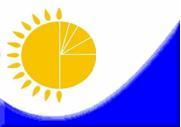 Мемлекеттік статистика

органдары құпиялылығына

кепілдік береді

Конфиденциальность гарантируется

органами государственной

статистикиМемлекеттік статистика

органдары құпиялылығына

кепілдік береді

Конфиденциальность гарантируется

органами государственной

статистикиҚазақстан

Республикасы

Статистика

агенттігі

төрағасының 2010

жылғы 29

қыркүйектегі № 275

бұйрығына

17-қосымшаЖалпымемлекеттік статистикалық

байқау бойынша статистикалық

нысан

Статистическая форма по

общегосударственному

статистическому наблюдениюЖалпымемлекеттік статистикалық

байқау бойынша статистикалық

нысан

Статистическая форма по

общегосударственному

статистическому наблюдениюПриложение 17 к

приказу Председателя

Агентства

Республики Казахстан

по статистике от 29

сентября 2010 года №

275Аумақтық органға

тапсырылады

Представляется

территориальному

органу

Статистикалық

нысанды

www.stat.gov.kz

сайтынан алуға

болады

Статистическую форму

можно получить на

сайте www.stat.gov.kzМемлекеттік статистиканың тиісті органдарына алғашқы статистикалық

деректерді уақтылы тапсырмау, дәйекті емес деректерді беру әкімшілік

құқық бұзушылық болып табылады және Қазақстан Республикасының

қолданыстағы заңнамасына сәйкес жауапкершілікке әкеп соғады.

Несвоевременное представление, предоставление недостоверных первичных

статистических данных в соответствующие органы государственной статистики

являются административными правонарушениями и влекут за собой ответственность в

соответствии с действующим законодательством Республики Казахстан.Мемлекеттік статистиканың тиісті органдарына алғашқы статистикалық

деректерді уақтылы тапсырмау, дәйекті емес деректерді беру әкімшілік

құқық бұзушылық болып табылады және Қазақстан Республикасының

қолданыстағы заңнамасына сәйкес жауапкершілікке әкеп соғады.

Несвоевременное представление, предоставление недостоверных первичных

статистических данных в соответствующие органы государственной статистики

являются административными правонарушениями и влекут за собой ответственность в

соответствии с действующим законодательством Республики Казахстан.Мемлекеттік статистиканың тиісті органдарына алғашқы статистикалық

деректерді уақтылы тапсырмау, дәйекті емес деректерді беру әкімшілік

құқық бұзушылық болып табылады және Қазақстан Республикасының

қолданыстағы заңнамасына сәйкес жауапкершілікке әкеп соғады.

Несвоевременное представление, предоставление недостоверных первичных

статистических данных в соответствующие органы государственной статистики

являются административными правонарушениями и влекут за собой ответственность в

соответствии с действующим законодательством Республики Казахстан.Мемлекеттік статистиканың тиісті органдарына алғашқы статистикалық

деректерді уақтылы тапсырмау, дәйекті емес деректерді беру әкімшілік

құқық бұзушылық болып табылады және Қазақстан Республикасының

қолданыстағы заңнамасына сәйкес жауапкершілікке әкеп соғады.

Несвоевременное представление, предоставление недостоверных первичных

статистических данных в соответствующие органы государственной статистики

являются административными правонарушениями и влекут за собой ответственность в

соответствии с действующим законодательством Республики Казахстан.Статистикалық нысан коды 0711104

Код статистической формы 0711104

G003Статистикалық нысан коды 0711104

Код статистической формы 0711104

G003Автожанармай құю және газ құю

станцияларының қызметі туралы

есеп

Отчет о деятельности

автозаправочных и

газозаправочных станций
Жылдық

ГодоваяЕсепті кезең     _ _ _ _ жыл

Отчетный период   |_|_|_|_|годЕсепті кезең     _ _ _ _ жыл

Отчетный период   |_|_|_|_|годЕсепті кезең     _ _ _ _ жыл

Отчетный период   |_|_|_|_|годАвтожанармай және газ құятын станциялары бар заңды тұлғалар және

(немесе) олардың құрылымдық және оқшауланған бөлімшелері және жеке

кәсіпкерлер (ЖК) тапсырады.

Представляют юридические лица и (или) их структурные и обособленные подразделения

и индивидуальные предприниматели (ИП), имеющие авто-и газозаправочные станции.Автожанармай және газ құятын станциялары бар заңды тұлғалар және

(немесе) олардың құрылымдық және оқшауланған бөлімшелері және жеке

кәсіпкерлер (ЖК) тапсырады.

Представляют юридические лица и (или) их структурные и обособленные подразделения

и индивидуальные предприниматели (ИП), имеющие авто-и газозаправочные станции.Автожанармай және газ құятын станциялары бар заңды тұлғалар және

(немесе) олардың құрылымдық және оқшауланған бөлімшелері және жеке

кәсіпкерлер (ЖК) тапсырады.

Представляют юридические лица и (или) их структурные и обособленные подразделения

и индивидуальные предприниматели (ИП), имеющие авто-и газозаправочные станции.Автожанармай және газ құятын станциялары бар заңды тұлғалар және

(немесе) олардың құрылымдық және оқшауланған бөлімшелері және жеке

кәсіпкерлер (ЖК) тапсырады.

Представляют юридические лица и (или) их структурные и обособленные подразделения

и индивидуальные предприниматели (ИП), имеющие авто-и газозаправочные станции.Тапсыру мерзімі — 31 наурыз.

Срок представления - 31 марта.Тапсыру мерзімі — 31 наурыз.

Срок представления - 31 марта.Тапсыру мерзімі — 31 наурыз.

Срок представления - 31 марта.Тапсыру мерзімі — 31 наурыз.

Срок представления - 31 марта.ҚҰЖЖ коды   _ _ _ _ _ _ _ _   _ _ _ _

Код ОКПО    |_|_|_|_|_|_|_|_| |_|_|_|_|ҚҰЖЖ коды   _ _ _ _ _ _ _ _   _ _ _ _

Код ОКПО    |_|_|_|_|_|_|_|_| |_|_|_|_|ҚҰЖЖ коды   _ _ _ _ _ _ _ _   _ _ _ _

Код ОКПО    |_|_|_|_|_|_|_|_| |_|_|_|_|ҚҰЖЖ коды   _ _ _ _ _ _ _ _   _ _ _ _

Код ОКПО    |_|_|_|_|_|_|_|_| |_|_|_|_|СТН коды  _ _ _ _ _ _ _ _ _ _ _ _ 

Код РНН   |_|_|_|_|_|_|_|_|_|_|_|_|СТН коды  _ _ _ _ _ _ _ _ _ _ _ _ 

Код РНН   |_|_|_|_|_|_|_|_|_|_|_|_|СТН коды  _ _ _ _ _ _ _ _ _ _ _ _ 

Код РНН   |_|_|_|_|_|_|_|_|_|_|_|_|СТН коды  _ _ _ _ _ _ _ _ _ _ _ _ 

Код РНН   |_|_|_|_|_|_|_|_|_|_|_|_|БСН коды    _ _ _ _ _ _ _ _ _ _ _ _ 

код БИН     |_|_|_|_|_|_|_|_|_|_|_|_|БСН коды    _ _ _ _ _ _ _ _ _ _ _ _ 

код БИН     |_|_|_|_|_|_|_|_|_|_|_|_|БСН коды    _ _ _ _ _ _ _ _ _ _ _ _ 

код БИН     |_|_|_|_|_|_|_|_|_|_|_|_|БСН коды    _ _ _ _ _ _ _ _ _ _ _ _ 

код БИН     |_|_|_|_|_|_|_|_|_|_|_|_|ЖСН коды  _ _ _ _ _ _ _ _ _ _ _ _ 

Код ИИН   |_|_|_|_|_|_|_|_|_|_|_|_|ЖСН коды  _ _ _ _ _ _ _ _ _ _ _ _ 

Код ИИН   |_|_|_|_|_|_|_|_|_|_|_|_|ЖСН коды  _ _ _ _ _ _ _ _ _ _ _ _ 

Код ИИН   |_|_|_|_|_|_|_|_|_|_|_|_|ЖСН коды  _ _ _ _ _ _ _ _ _ _ _ _ 

Код ИИН   |_|_|_|_|_|_|_|_|_|_|_|_|Жол

коды

Код

строкКөрсеткіштердің атауы

Наименование показателейӨлшем

бірлігі

Единица

измеренияСаны

КоличествоАБВ11АЖҚС нақты бары – барлығы

Наличие АЗС - всегобірлік

единиц1.1тұрақты

стационарныебірлік

единиц1.2контейнерлік

контейнерныебірлік

единиц1.3көшпелі

передвижныебірлік

единиц2ГҚС нақты бары – барлығы

Наличие ГАЗС - всегобірлік

единиц2.1тұрақты

стационарныебірлік

единиц2.2контейнерлік

контейнерныебірлік

единиц2.3көшпелі

передвижныебірлік

единиц3АЖҚС және ГҚС аумағында

орналасқан, мұнай өнімдерін

сақтауға арналған

резервуарлардың саны және

көлемі

Количество и объем резервуаров для

хранения нефтепродуктов,

расположенных на территории АЗС и

ГАЗСбірлік

единиц3АЖҚС және ГҚС аумағында

орналасқан, мұнай өнімдерін

сақтауға арналған

резервуарлардың саны және

көлемі

Количество и объем резервуаров для

хранения нефтепродуктов,

расположенных на территории АЗС и

ГАЗСлитр

литр4Құятын пистолеттердің

(колонкалардың) нақты бары

Наличие заправочных пистолетов

(колонок)бірлік

единиц5Дүкендердің болуы

Наличие магазиновбірлік

единиц5Дүкендердің болуы

Наличие магазиновшаршы метр

квадратный

метрЖол

коды

Код

строкиӨңірлердің атауы

(облыс, қала, аудан)

Наименование регионов

(область, город, район)Саны, бірлік

Количество, единицАБ11234Жол

коды

Код

строкиКөрсеткіштердің атауы

Наименование показателейБарлығы

ВсегоБарлығы

ВсегоОның

ішінде

төлем

карточкасы

бойынша

Из них по

платежным

электронным

карточкамЕсепті

кезеңнің

соңына

қалдығы, мың

теңге

Остатки на

конец

отчетного

периода,

тысяч тенгеЖол

коды

Код

строкиКөрсеткіштердің атауы

Наименование показателейтонна

тоннмың

теңге

тысяч

тенгеОның

ішінде

төлем

карточкасы

бойынша

Из них по

платежным

электронным

карточкамЕсепті

кезеңнің

соңына

қалдығы, мың

теңге

Остатки на

конец

отчетного

периода,

тысяч тенгеАБ12341Бөлшек сауда

Розничная торговля1.1мотор бензині

бензин моторный1.2газойльдер (дизель

отыны)

газойли (топливо

дизельное)1.3сұйытылған пропан мен

бутан

пропан и бутан сжиженныеЖол

коды

Код

стро

киКөрсеткіштердің атауы

Наименование показателейБарлығы

ВсегоБарлығы

ВсегоЕсепті кезеңнің

соңына қалдығы,

мың теңге

Остатки на конец

отчетного

периода, тысяч тенгеЖол

коды

Код

стро

киКөрсеткіштердің атауы

Наименование показателейтонна

тоннмың

теңге

тысяч

тенгеЕсепті кезеңнің

соңына қалдығы,

мың теңге

Остатки на конец

отчетного

периода, тысяч тенгеАБ1231Өз қажеттілігіне пайданылған:

Использовано на собственные

нужды:1.1мотор бензині

бензин моторный1.2газойльдер (дизель отыны)

газойли (топливо дизельное)1.3сұйытылған пропан мен бутан

пропан и бутан сжиженные2Заңды тұлғалармен талон

бойынша өткізу:

Реализовано по талонам

юридическим лицам:х2.1мотор бензині

бензин моторныйх2.2газойльдер (дизель отыны)

газойли (топливо дизельное)х2.3сұйытылған пропан мен бутан

пропан и бутан сжиженныехЖол

коды

Код

стро

киКөрсеткіштердің атауы

Наименование показателейТауарлардың және

қызметтердің өткізу көлемі,

мың теңге

Объем реализации товаров и услуг,

тысяч тенгеАБ11Техниқалық қызмет көрсету және

автокөлік құралдарын жөндеу

Техническое обслуживание и ремонт

автомобилей2Дүкендердегі маманданбаған

бөлшек сауда

Розничная торговля в

неспециализированных магазинах